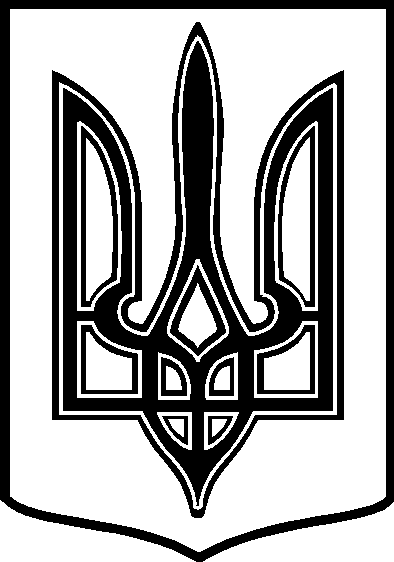 УКРАЇНАТАРТАЦЬКА СІЛЬСЬКА РАДАЧЕЧЕЛЬНИЦЬКОГО РАЙОНУ ВІННИЦЬКОЇ ОБЛАСТІ РІШЕННЯ № 26505.06.2018 року                                                                                          19 сесія 7 скликанняс. ТартакПро передачу безкоштовно у власністьземельної ділянки та затвердженняпроекту землеустрою щодо відведення земельної ділянки гр. Лемець Анастасії Іванівні      Розглянувши проект землеустрою щодо  відведення земельної ділянки у власність для ведення особистого селянського господарства із земель запасу комунальної власності сільськогосподарського призначення, які розташовані на території Тартацької сільської ради Чечельницького району Вінницької області                                                   сільська рада ВИРІШИЛА:1. Згідно ст. ст. 12, 33, 40, 79 -1, 116, 118, 120, 121, 186-1 Земельного кодексу України ,  ст. 50 Закону України «Про землеустрій» затвердити проект землеустрою щодо  відведення земельної ділянки у власність для ведення особистого селянського господарства із земель запасу комунальної власності сільськогосподарського призначення, які розташовані на території Тартацької сільської ради Чечельницького району Вінницької області громадянці:  Лемець А. І..2. Передати у  власність земельну ділянку громадянці :  - Лемець Анастасії Іванівні - площею  0,7760 га, в т. ч. 0,7760 га (кадастровий номер земельної ділянки 0525086400:01:001:0229 )  для ведення особистого селянського господарства за адресою:  Вінницька область, Чечельницький район, Тартацька сільська рада. 3. Громадянці Лемець А. І.   звернутися до органу реєстрації для проведення державної реєстрації права власності на вище вказану земельну ділянку. 4. Землевпорядній службі внести зміни в земельно-облікову  документацію. 5. Громадянці Лемець А. І.  дотримуватися   вимог   ст.    91 Земельного    кодексу  Ураїни. 6. Контроль за виконанням даного рішення покласти на постійну комісію з питань    охорони  довкілля,  раціонального використання земель та земельних  відносин ( голова   комісії –  П. В. Поліщук ).Сільський голова:                                                                      В. В. Демченко 